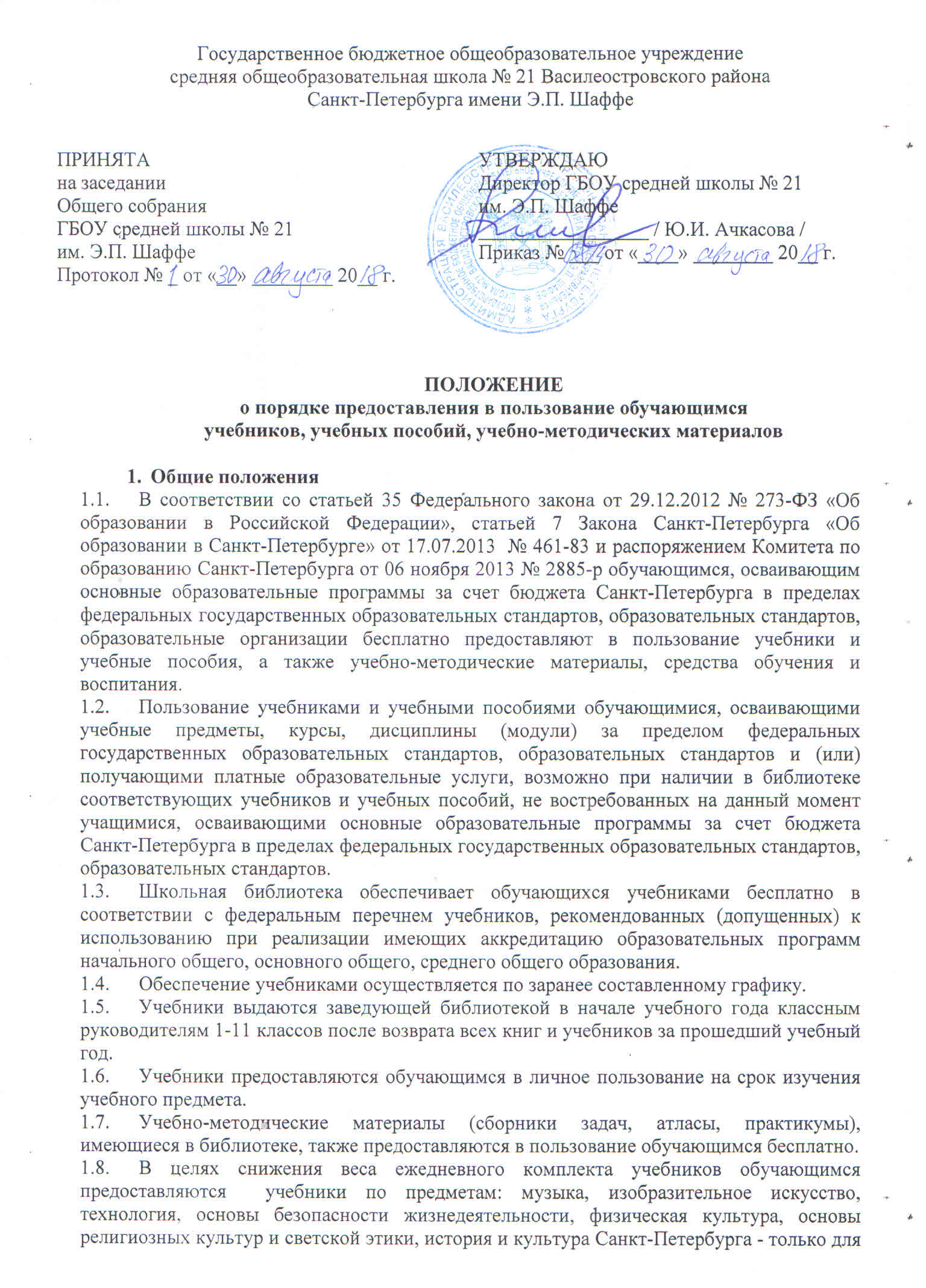 Государственное бюджетное общеобразовательное учреждениесредняя общеобразовательная школа № 21 Василеостровского района Санкт-Петербурга имени Э.П. ШаффеПОЛОЖЕНИЕо порядке предоставления в пользование обучающимсяучебников, учебных пособий, учебно-методических материаловОбщие положенияВ соответствии со статьей 35 Федерального закона от 29.12.2012 № 273-ФЗ «Об образовании в Российской Федерации», статьей 7 Закона Санкт-Петербурга «Об образовании в Санкт-Петербурге» от 17.07.2013  № 461-83 и распоряжением Комитета по образованию Санкт-Петербурга от 06 ноября 2013 № 2885-р обучающимся, осваивающим основные образовательные программы за счет бюджета Санкт-Петербурга в пределах федеральных государственных образовательных стандартов, образовательных стандартов, образовательные организации бесплатно предоставляют в пользование учебники и учебные пособия, а также учебно-методические материалы, средства обучения и воспитания.Пользование учебниками и учебными пособиями обучающимися, осваивающими учебные предметы, курсы, дисциплины (модули) за пределом федеральных государственных образовательных стандартов, образовательных стандартов и (или) получающими платные образовательные услуги, возможно при наличии в библиотеке соответствующих учебников и учебных пособий, не востребованных на данный момент учащимися, осваивающими основные образовательные программы за счет бюджета Санкт-Петербурга в пределах федеральных государственных образовательных стандартов, образовательных стандартов.Школьная библиотека обеспечивает обучающихся учебниками бесплатно в соответствии с федеральным перечнем учебников, рекомендованных (допущенных) к использованию при реализации имеющих аккредитацию образовательных программ начального общего, основного общего, среднего общего образования.Обеспечение учебниками осуществляется по заранее составленному графику. Учебники выдаются заведующей библиотекой в начале учебного года классным руководителям 1-11 классов после возврата всех книг и учебников за прошедший учебный год.Учебники предоставляются обучающимся в личное пользование на срок изучения учебного предмета.Учебно-методические материалы (сборники задач, атласы, практикумы), имеющиеся в библиотеке, также предоставляются в пользование обучающимся бесплатно.В целях снижения веса ежедневного комплекта учебников обучающимся предоставляются  учебники по предметам: музыка, изобразительное искусство, технология, основы безопасности жизнедеятельности, физическая культура, основы религиозных культур и светской этики, история и культура Санкт-Петербурга - только для работы на уроках. В случае, если учебник предоставлен обучающемуся только для работы на уроке, домашние задания по нему не задаются.      В конце учебного года, завершающего изучение учебного предмета, учебники, учебные пособия и учебно-методические материалы, предоставленные в личное пользование, возвращаются в школьную библиотеку.     В случае перехода обучающегося в течение учебного года в другую образовательную организацию или выпуска из ОУ учебники, учебные пособия и учебно-методические материалы, предоставленные ему в личное пользование, возвращаются в школьную библиотеку.2. Права, обязанности и ответственность пользователей фондом учебной литературы школьной  библиотеки:2.1.Пользователи  имеют право:Пользоваться учебниками из фонда учебной литературы  библиотеки. Получать информацию о необходимых учебниках и учебных пособиях, входящих в комплект учебной литературы на предстоящий учебный год.Получать информацию о числе учебников, имеющихся в фонде учебной литературы библиотеки школы.2.2. Ответственность и обязанности пользователей:    Пользователи обязаны соблюдать правила пользования библиотекой:бережно относиться к учебникам (не вырывать, не загибать  страницы, не делать пометок, и т.д.)При получении учебников внимательно их осмотреть и в случае обнаружения каких-либо дефектов сообщить об этом библиотекарю, который обязан на них сделать соответствующую отметку или заменить на другой учебник. Ответственность за обнаруженные дефекты в сдаваемых книгах несет последний пользователь. Вложить учебник в дополнительную съемную обложку с целью сохранения внешнего вида учебника.Возвращать в библиотеку учебники в строго установленные сроки;В начальной школе при получении учебников расписываются родители или лица, их заменяющие.При выбытии из школы пользователи обязаны вернуть все числящиеся за ним документы из фонда библиотеки.В случае порчи учебника или потери обучающийся должен возместить его по усмотрению зав. библиотекой:таким же новым учебником;другим учебником, востребованным в школе (год издания – не старше 2-х лет);художественной книгой (год издания – не старше 5 лет)Ответственность за сохранность учебников  в учебном году несут как сами учащиеся, так и их родители.2.3.Обязанности библиотеки по работе с фондом учебной литературыОбеспечить полную своевременную выдачу учебников обучающимся.Информировать обучающихся о перечне необходимых учебников, входящих в комплект учебной литературы на предстоящий учебный год.Информировать обучающихся о количестве учебников, имеющихся в фонде учебной литературы библиотеки. Систематически следить за своевременным возвращением в библиотеку выданных учебников и учебной литературы;Обеспечить сохранность и рациональное использование фонда учебной литературы.3. Работа по обеспечению сохранности учебного фонда 3.1. Учет библиотечного фонда школьных учебников должен способствовать его сохранности, правильному формированию и использованию, отражать поступления, выбытие, общую численность учебников и распределение их по классам школы. На основе учетных документов осуществляется контроль за сохранностью фонда, проверка и передача его от одного работника другому, ведется статистическая отчетность.3.2. Зав. библиотекой организует четкий учет фонда учебников и учебных пособий. Ведет учет вновь поступающих учебников по установленной форме (учетная картотека учебников, базу данных в компьютере). Осуществляет библиотечную обработку учебных изданий.3.3. Библиотечный фонд школьных учебников учитывается и хранится отдельно от библиотечного фонда библиотеки.3.4. Учету подлежат все виды школьных учебников, составляющих библиотечный фонд. Все операции по учету производятся библиотекарем или другим ответственным за работу с библиотечным фондом учебников.3.5. Стоимостный учет библиотечного фонда школьных учебников ведется бухгалтерией, обслуживающей данную школу.3.6. Зав. библиотекой предоставляет администрации школы и вышестоящим организациям по запросу информацию о составе учебного фонда, ведет работу по пропаганде бережного отношения к школьному учебнику. Доводит до всех участников образовательного процесса, родителей правила пользования библиотечным фондом учебников, о мерах, обеспечивающих их сохранность, порядке возмещения ущерба.3.7. Зав. библиотекой ежегодно проводит инвентаризацию учебного фонда и предоставляет результаты администрации ОУ и вышестоящим организациям для формирования информационной базы данных о составе учебного фонда библиотек ОУ района.3.8. Своевременно списывает в установленном порядке физически изношенные, морально устаревшие учебники. Предоставляет администрации ОУ и вышестоящим организациям списки неиспользуемых в учебном процессе учебников (по установленной форме).3.9. Готовит совместно с заместителем директора по учебной части отчет в вышестоящие организации по обеспеченности ОУ учебниками к началу нового учебного года.3.11. В библиотеке один раз в 5-7 лет проводится инвентаризация всего библиотечного фонда.4. В целях обеспечения сохранности библиотечного фонда устанавливается следующий порядок работы с учебной литературой:  Учебники выдаются библиотекарем в начале учебного года учащимся школы, что фиксируется в «Журнале выдачи учебников по классам». Классные руководители проводят беседу-инструктаж с учащимися своего класса о Правилах пользования школьными учебниками. Учащимся школы выдается по одному комплекту учебников на текущий учебный год.  Выдача учебников за предыдущие классы с целью повторения учебного материала выдается библиотекарем при наличии свободных экземпляров на формуляр учащегося. Вновь поступившие учащиеся в течение учебного года получают учебники, имеющиеся в наличии в фонде школьной библиотеки. Учащиеся подписывают каждый учебник (фамилия, имя, класс, учебный год), полученный из фонда школьной библиотеки. Учащиеся должны вложить учебник в дополнительную съемную обложку с целью сохранения внешнего вида учебника. Учащиеся обязаны бережно относиться к школьным учебникам. Учебные пособия, предназначенные для работы на уроках, выдаются в кабинеты под личную ответственность заведующих кабинетами. Если учебник утерян или испорчен, родители или лица, их заменяющие, возмещают нанесенный ущерб в соответствии с действующим законодательством. Разрешается взамен утерянных или испорченных учебников принимать другие учебники, необходимые библиотеке. В случае перехода в другое образовательное учреждение учащиеся обязаны вернуть учебники из фонда школьной библиотеки. После окончания учебного года учебники из фонда школьной библиотеки, подлежащие ремонту, должны быть отремонтированы учащимися и сданы в библиотеку. В конце учебного года библиотекарь составляет график сдачи учебников, выполнение которого обеспечивают классные руководители. Возврат учебной литературы осуществляется в следующем порядке: Перед сдачей учебной литературы в библиотеку (конец мая) классный руководитель и актив класса тщательно проверяют состояние учебников и при необходимости организовают их ремонт:убрать все посторонние предметы аккуратно ластиком стереть все рабочие пометки проверить наличие всех страниц подклеить учебникВ случае утери или непригодности учебника необходимо произвести его замену аналогичным изданием.ПРИНЯТАна заседании Общего собранияГБОУ средней школы № 21 им. Э.П. ШаффеПротокол № _ от «__» ________ 20__ г.УТВЕРЖДАЮДиректор ГБОУ средней школы № 21 им. Э.П. Шаффе_________________ / Ю.И. Ачкасова /Приказ № ___ от «____» ________ 20__ г.